          《在线课堂》学习单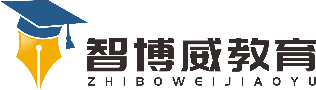 班级：                姓名：                 单元语文5年级上册第六单元课题1、父爱之舟温故知新回忆《慈母情深》课文中所使用的表达方式。自主攀登一、下列字形全对的一组是（    ）。A茧子  庙会  春蚕    B比业    主席  不屑C启迪  嫁妆  上邀    D上榜   兼职   朝笑二、读拼音，写字词。1.他xiān  kāi（        ）炕xí（       ），从下面拿出了一个小布包。2.这里的sī chóu（     ） 非常漂亮，很多人下了订单。3.他还没bì  yè（     ）就在这里做jiān  zhí（      ），非常辛苦。三、仿写词语。千变万化（带数字）___________ _____________结结实实（AABB）________________ _________________ 四、课文整体梳理。这篇文章以___________为主题，围绕着这个主题，介绍了_____________、_________________、_________________、__________________、_______________等几个场面，字里行间充满着父亲对儿子的爱。稳中有升 五、父母对我们的爱是那样无私，那样令人感动。请你把这种感动表达出来吧。______________________________________________________________________________________________________________________                                  说句心里话